Spaghetti Supper    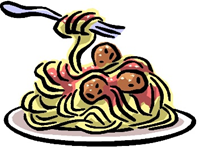 Troop 235 from Riverside will be having a spaghetti supper on Wednesday February 1st, from 5-7pm;At St. Mary’s Catholic Church in Riverside.At $8.00, at the door. you will get spaghetti, garlic bread, salad and a dessert.($6.00 for children under 12)For our busy families on their way home or to religion classes we will have a take-out option available!